MondaySupplies9am – 9.15Welcome MeetingMeet ‘n’ GreetWelcome MeetingShare “My name is…and I learned to sew at/when…”Go around the room asking everyone to share where they learned to sew or if they have never sewn before what they are most looking forward to.Goals for the week - To learn how to sewTo make a Spa Day outfit and accessories for a dollTo make new friendsTo have a fun camp experienceGoals for today -To learn how to thread a needle, tie a knot and straight stitchTo start working on a bookmarkSafety9.15am - 9.40amWelcome Activity About Me & About My DollHand “About Me” SheetsCampers should spend 15 minutes completing the questionnairesGo around the room asking campers to tell everyone about themselves About Me SheetMarkers9.40am - 10.15amActivity 1Demonstrate threading a needle and tying a knot Campers practice threading a needle and tying a knotDemonstrate how to cut fabricCampers cut out the bookmark, front & backNeedles (#6)PincushionsNeedle threadersScissorsFlossBookmark10.15am - 10.45amActivity 2StickersColor StickersCut stickers outSticker Sheets (Sweet Treats)BREAKCUCUMBER GAME - Campers take turns trying to stick the cucumber slices on the girls’ eyesPin The Cucumber Game11am - 11.45amActivity 3Demonstrate straight stitchCampers start stitching first stitch line on bookmarkAt the end of the first line demonstrate the lock stitchCampers do a lock stitch, cut their thread and start the entire process again (thread a needle and tie a knot)Continue on to next stitch lineContinue stitching straight lines on bookmarkIf a camper completes all the straight lines:Pin the bookmark back to bookmark frontDemonstrate the whipstitchCamper stitches the bookmark together using a whipstitch11.45am - 12pmClean Up / Show & TellCampers should put all of their materials in their ziplock bag (Campers should write their name on a label and stick to front of bag).Hand each camper a wipe and ask them to wipe their work station including the hand wheel on the sewing machine and the desktop.Instructor - do show and tell today and tell the campers they are welcome to bring a show & tell item any day during campAsk campers to share “What I liked about Day 1 at camp”If there is still time ask a “Would You Rather” question or two.Ziplock BagName LabelInstructor Show & Tell Item12pmDismissalHave campers collect their belongings (water bottle, phone etc)Have campers line upInstructor should lead the group down to the pick-up location in a quiet and orderly mannerFollow dismissal procedureReturn to studio, sanitize and clean so it’s ready for next classTuesday9am – 9.15Welcome MeetingMeet ‘n’ GreetWelcome MeetingGo around the room asking everyone to introduce their doll and share her favorite activityGoals for the week - To learn how to sewTo make a Spa Day outfit and accessories for a dollTo make new friendsTo have a fun camp experienceGoals for today -To cut out the wrap and the petalsTo stitch the petals on the wrapTo sew the buttons on to the wrapSafety9.15am - 9.40amWelcome Activity About My DollHand out “About My Doll”  SheetCampers should spend 15 minutes completing the questionnairesCampers talk about their dollsIf there is still time you can start the sewing activity earlyAbout My Doll Sheets9.40am - 10.15amActivity 1Campers cut out wrap (2 pieces) and flower petalsRefresher - Demonstrate threading a needle and tying a knot Campers practice threading a needle and tying a knotCampers start pin and stitch flower petals in place on wrap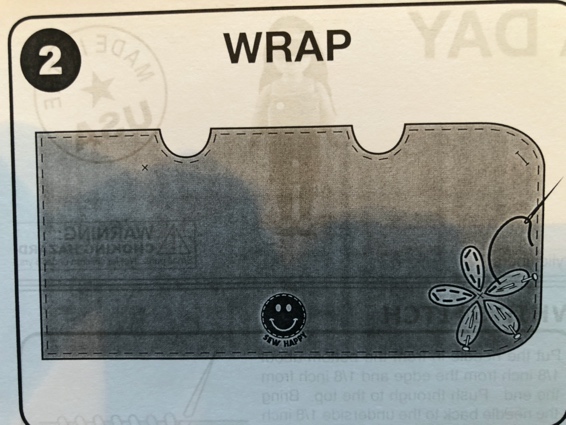 With printed sides up, pin each petal to the wrap, centered over the placement lines. Using a running stitch, stitch each petal in place, following the printed stitching lines.Wrap (Blue and green)Flower PetalsSewing Supplies10.15am - 10.45amActivity 2Color Spa Towel with fabric markersCut it outBREAKSPA DAY BINGOSPA DAY BINGO SUPPLIES11am - 11.45amActivity 3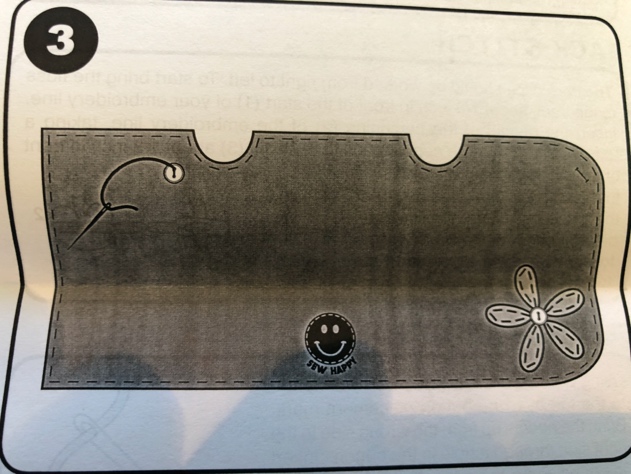 Campers stitch the 2 buttons on the wrapTape buttons to the wrap at the button placement marks. Stitch buttons in place.The instructor should cut buttonhole on the wrap and wrap lining.11.45am - 12pmClean Up / Show & TellCampers should put all of their materials in their ziplock bag.Hand each camper a wipe and ask them to wipe their work station including the hand wheel on the sewing machine and the desktop.Show & Tell - Encourage campers to share a doll storyAsk campers to share “What I liked about Day 2 at camp”If there is still time ask a “Would You Rather” question or two.12pmDismissalHave campers collect their belongings (water bottle, phone etc)Have campers line upInstructor should lead the group down to the pick-up location in a quiet and orderly mannerFollow dismissal procedureReturn to studio, sanitize and clean so it’s ready for next classWednesday9am – 9.15Welcome MeetingMeet ‘n’ GreetWelcome MeetingGo around the room asking everyone to share an imaginative doll adventureGoals for the week - To learn how to sewTo make a Spa Day outfit and accessories for a dollTo make new friendsTo have a fun camp experienceGoals for today -To finish the wrap and the petalsTo make the eye maskTo make the cucumber slicesSafety9.15am - 9.40amWelcome Activity Spa Day Word SearchHand out Spa Day Word Search SheetCampers should spend 15 minutes completing the questionnairesCampers can see if they got the right answersIf there is still time you can start the sewing activity earlyWord Search Sheets9.40am - 10.15amActivity 1With edges even, pin the blue wrap to the green wrap lining. The printing should be visible on both the wrap and lining.Using a running stitch, stitch around the wrap, following the printed stitching lines.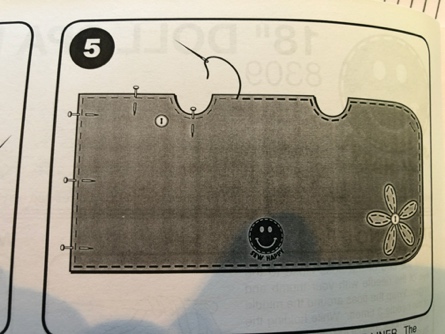 10.15am - 10.45amActivity 2Campers cut out eye maskRefresher - Demonstrate threading a needle and tying a knot Campers practice threading a needle and tying a knotCampers pin and stitch eye mask, inserting ribbon tiesWith printed sides up and edges even, pin the blue eye mask to the green eye mask lining.Stitch around the eye mask leaving the top edge unsewn. (7)Pin the ribbon to the blue eye mask so that the top edge of the ribbon is even with the top edge of the eye mask. (9)Stitch ribbon to eye mask.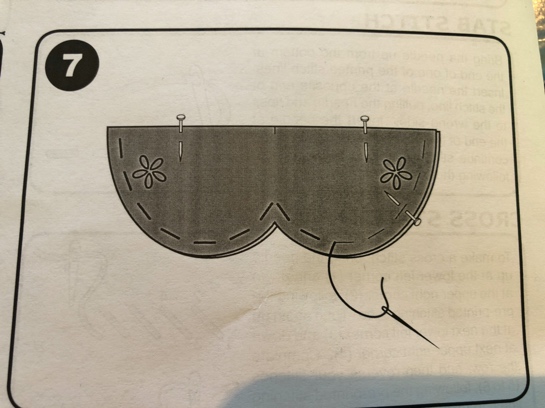 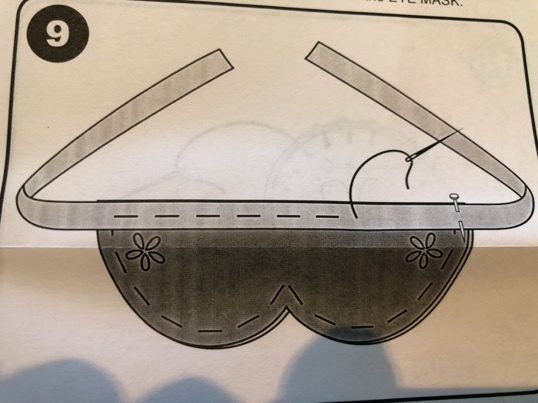 Sewing SuppliesEye Mask & RibbonBREAKWOULD YOU RATHER…11am - 11.45amActivity 3Cut out cucumber slicesPin and stitch togetherEither stitch seeds or use a fabric marker to color the seedsCucumber SlicesFabric Markers11.45am - 12pmClean Up / Show & TellCampers should put all of their materials in their ziplock bag.Hand each camper a wipe and ask them to wipe their work station including the hand wheel on the sewing machine and the desktop.Show & Tell - campers bring or talk about their doll’s best friendAsk campers to share “What I liked about Day 3 at camp”If there is still time ask a “Would You Rather” question or two.12pmDismissalHave campers collect their belongings (water bottle, phone etc)Have campers line upInstructor should lead the group down to the pick-up location in a quiet and orderly mannerFollow dismissal procedureReturn to studio, sanitize and clean so it’s ready for next classThursday9am – 9.15Welcome MeetingMeet ‘n’ GreetWelcome MeetingGo around the room asking everyone to introduce their doll and share her favorite spa treatmentGoals for the week - To learn how to sewTo make a Spa Day outfit and accessories for a dollTo make new friendsTo have a fun camp experienceGoals for today -To make the spa slippersSafety9.15am - 9.40amWelcome Activity Secret CodeHand out Secret Code SheetCampers should spend 15 minutes completing the quizCampers share their findingsIf there is still time you can start the sewing activity earlySecret Code SheetsMarkers9.40am - 10.15amActivity 1Campers cut out slippersRefresher - Demonstrate threading a needle and tying a knot Campers practice threading a needle and tying a knotCampers pin and start to stitch slippers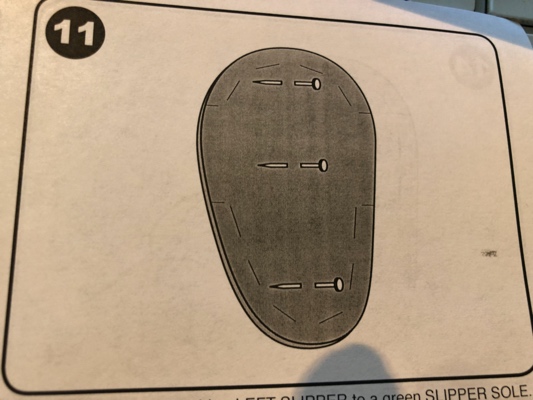 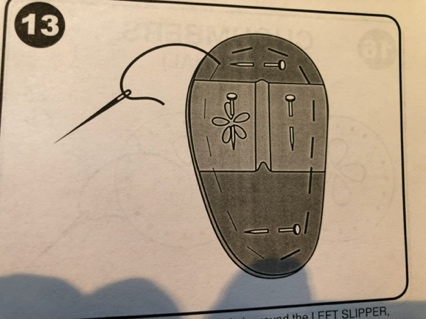 Pin the blue and green slipper together and stitch.Pin the slipper top in place and stitch.Repeat with other slipper.Slippers10.15am - 10.45amActivity 2Draping on 18” MannequinsCampers use supplied fabrics and ribbons to create outfits using draping technique (no cutting or sewing)BREAKWOULD YOU RATHER…11am - 11.45amActivity 3Finish slippers11.45am - 12pmClean Up / Show & TellCampers should put all of their materials in their ziplock bag.Hand each camper a wipe and ask them to wipe their work station including the hand wheel on the sewing machine and the desktop.Show & Tell - Campers bring or talk about their doll’s petAsk campers to share “What I liked about Day 4 at camp”If there is still time ask a “Would You Rather” question or two.12pmDismissalHave campers collect their belongings (water bottle, phone etc)Have campers line upInstructor should lead the group down to the pick-up location in a quiet and orderly mannerFollow dismissal procedureReturn to studio, sanitize and clean so it’s ready for next classFriday9am – 9.15Welcome MeetingMeet ‘n’ GreetWelcome MeetingGo around the room asking everyone to pitch their doll spa ideasGoals for the week - To learn how to sewTo make a Spa Day outfit and accessories for a dollTo make new friendsTo have a fun camp experienceGoals for today -To complete the wrap, eyemask and slippersSafety9.15am - 9.40amWelcome Activity Getting To Know A FriendHand out GTKAF SheetCampers should spend 15 minutes completing the questionnaires (can be about an existing friend or a camp friend)Campers share their findingsIf there is still time you can start the sewing activity earlyGTKAF Sheets9.40am - 10.15amActivity 1Campers complete all projects10.15am - 10.45amActivity 2Finish all projectsBREAKCAMPER CHOICE (PIN THE CUCUMBER, SPA DAY BINGO, WOULD YOU RATHER…)11am - 11.45amActivity 3If all projects are complete, campers should dress up their dolls and have a fashion show11.45am - 12pmClean Up / Show & TellCampers should put all of their extra materials away Hand each camper a wipe and ask them to wipe their work station including the hand wheel on the sewing machine and the desktop.Show & Tell - Campers bring or talk about their favorite part of campAsk campers to share “What I liked about camp”Tell campers which other camps are availableIf there is still time ask a “Would You Rather” question or two.12pmDismissalHave campers collect their belongings (water bottle, phone etc)Have campers line upInstructor should lead the group down to the pick-up location in a quiet and orderly mannerFollow dismissal procedureReturn to studio, sanitize and clean so it’s ready for next classSamples:Fox In A Sleeping BagIce CreamChill OutSurf’s UpAll Dressed UpHedgehog HouseLlama Drama